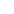 Batteridriven polermaskin för både proffs och hobbybrukMakitas nya batteridrivna polermaskin DPO600Z är ett välkommet tillskott för både bilägare samt proffs. Maskinen har två olika slipinställningar och en efterbehandlingsinställning.Låsbar manöverbrytare och ergonomisk design som gör att maskinen går smidigt. Slipkudden på 150 mm är av kardborreband.Två olika sliprörelser att välja mellan och en efterbehandlingsinställningPolermaskinens hastighet kan justeras från (0 till 780 rpm). Maskinen har två olika sliprörelser: tvingad rotation och friroterande. Tvångsroterande sliprörelse används till exempel för att applicera slippasta eller vax. Den friroterande slipningsrörelsen används för polering. Dessutom finns möjligheten att använda en efterbehandlingsinställning (0-600 rpm).Låsbar brytareMaskinens brytare kan låsas till en förinställd hastighet, vilket underlättar under längre perioder av arbete då man inte behöver hålla brytaren nedtryckt.Ergonomisk designMaskinen är ergonomiskt utformad. Maskinbalansen gör det enkelt att hålla den stabil under arbetet. Batterifoten är gummibeklädd för att skydda ytan.Arbetstid upp till en timme!Maskinen kan köras kontinuerligt i upp till en timme. Arbetstiden beror dock på batteriet, val av hastighet samt arbetsbelastning.Specifikationer:Kolborstfri motorTvå slipningsrörelser och efterbehandlingSlipskiva Ø: 150 mmVarvtal:Normal inställning: 0 - 780 rpm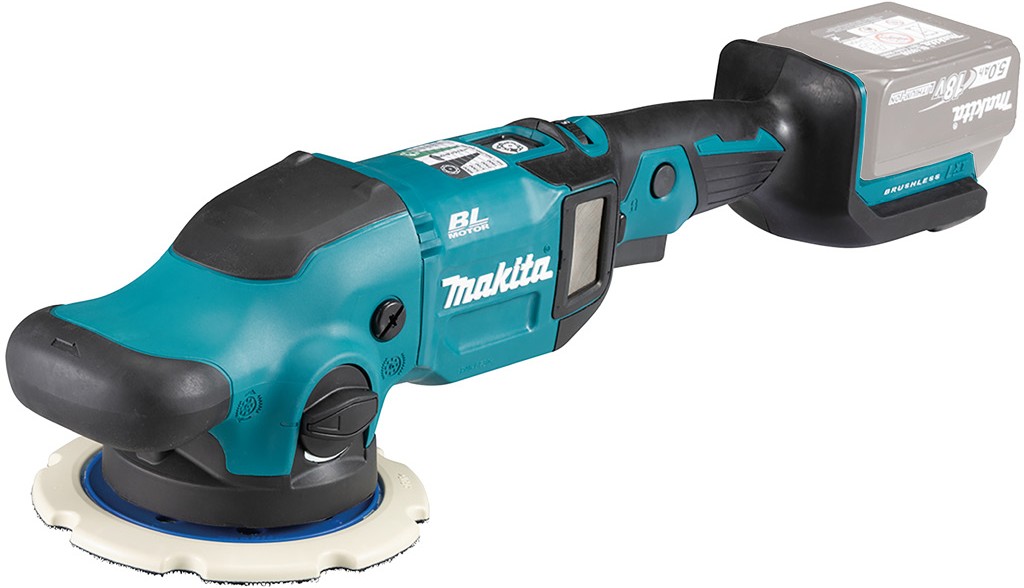 Efterbehandlingsinställning: 0 - 600 rpmAntal slag:Normal inställning: 0 - 13 600 ipmEfterbehandlingsinställning: 0 - 10 400 ipmOscillationer: 0 - 6800 opmNormal inställning: 0 - 6800 opmEfterbehandlingsinställning: 0 - 5200 opmVikt: 3,1 kgMått (LxBxH): 530 x 148 x 126 mmBeräknad säljstart:Oktober 2019Makita Sverige Bergkällavägen 36B, Box 7049, 192 07 Sollentuna, Telefon 08- 50 58 19 00.